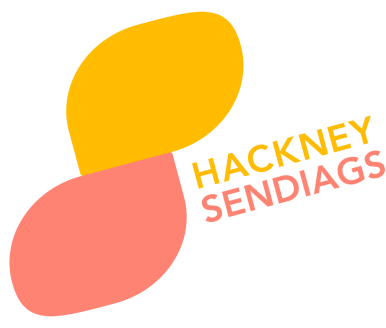 Hackney SENDIAGS Online Drop-in SessionsEvery Tuesday from 10am – 2pm9th March to 30th March 2021Hackney SEND Information, Advice and Guidance Service (SENDIAGS) is an arm's length service providing impartial and confidential information, advice and support to parents and carers of children with Special Educational Needs and/or Disabilities (SEND) and young people and children with SEND.Do you need help to:prepare for a school meeting in order to have an effective say in any discussionsknow what questions to ask when visiting a schoolmake sure that your child’s needs are being met at school, college or nurserythink about your contribution to an assessmentgo through an EHC needs assessment or transfer review (from statement to EHCP)Prepare for an Annual Review and make sure your views are included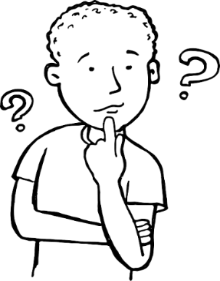 Book on to one of our 20 minutes’ drop-in appointments where you can discuss further and receive information, advice and support from one of our advisers.  For any more information please contact: Hackney SENDIAGSSENDIAGS@hackney.gov.uk 07500 066 513Hackney SENDIAGS Online Drop-in SessionsEvery Tuesday from 10am – 2pm9th March to 30th March 2021Hackney SEND Information, Advice and Guidance Service (SENDIAGS) is an arm's length service providing impartial and confidential information, advice and support to parents and carers of children with Special Educational Needs and/or Disabilities (SEND) and young people and children with SEND.Do you need help to:prepare for a school meeting in order to have an effective say in any discussionsknow what questions to ask when visiting a schoolmake sure that your child’s needs are being met at school, college or nurserythink about your contribution to an assessmentgo through an EHC needs assessment or transfer review (from statement to EHCP)Prepare for an Annual Review and make sure your views are includedBook on to one of our 20 minutes’ drop-in appointments where you can discuss further and receive information, advice and support from one of our advisers.  For any more information please contact: Hackney SENDIAGSSENDIAGS@hackney.gov.uk 07500 066 513